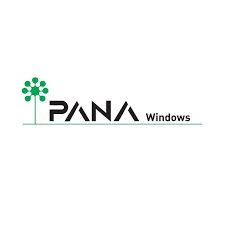 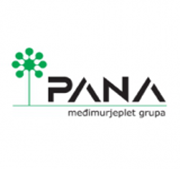 Pana Windows d.o.o.Zagrebačka 4240000 Čakovecwww.pana.hrOvaj postupak nabave se provodi sukladno odredbama Priloga 4. (verzija 4.0)Pravila o provedbi postupaka nabava za neobveznike Zakona o javnoj nabavi,verziji 4.0  „Zajedničkih nacionalnih pravila“ i Poziva na dostavu projektnih prijedloga “Povećanje razvoja novih proizvoda i usluga koji proizlaze iz aktivnosti istraživanja i razvoja“ (referentni broj poziva KK.01.2.1.01)  objavljenog na mrežnoj stranici: http://www.strukturnifondovi.hr/natjecaji, od strane Ministarstva poduzetništva i obrta u okviru Operativnog programa Konkurentnost i kohezija 2014.-2020.SVIBANJ 2019.DOKUMENTACIJA ZA NADMETANJEPOSTUPAK NABAVE S OBVEZNOM OBJAVOMPredmet nabave:
USLUGE CERTIFICIRANJA I ATESTIRANJA PROIZVODAEv. broj nabave: 5-USL-OONPredmet nabavesu usluge certificiranja i atestiranja proizvoda sukladno količinama određenim u troškovniku iz priloga 2. te opisu i tehničkim specifikacijama predmeta nabave iz priloga 3. ove Dokumentacije za nadmetanje.SADRŽAJ1.  opći podaci	32.	PODACI O NARUČITELJU	33.	KOMUNIKACIJA I RAZMJENA INFORMACIJA	34.	odredba o SUKOBu INTERESA	35.	OPIS I OPSEG PREDMETA NABAVE	46.	NUĐENJE PREDMETA NABAVE	47.	MJESTO IZVRŠENJA PREDMETA NABAVE	48.	ROK IZVRŠENJA PREDMETA NABAVE	49.	RAZLOZI ISKLJUČENJA PONUDITELJA	510.	UVJETI SPOSOBNOSTI PONUDITELJA	511.	OSTALI UVJETI NABAVE – DOKAZ O AKREDITACIJI	512.	PRAVILA DOSTAVLJANJA DOKUMENATA	613.	SADRŽAJ, NAČIN IZRADE I DOSTAVE PONUDE	614.	ALTERNATIVNA PONUDA	715.	CIJENA PONUDE	716.	KRITERIJ ZA ODABIR PONUDE	717.	ROK VALJANOSTI PONUDE	718.	ZAJEDNICA PONUDITELJA	719.	PODIZVODITELJI	820.	ROK, NAČIN I UVJETI PLAĆANJA	821.	DATUM, VRIJEME I MJESTO DOSTAVE I OTVARANJA PONUDA	822.	ODBIJANJE PONUDA	823.	DONOŠENJE ODLUKE O ODABIRU	924.	PONIŠTENJE POSTUPKA NABAVE	925.	KLAUZULA O INTEGRITETU	926.	IZMJENE UGOVORA	927.	UPUTA O PRAVNOM LIJEKU	928.	PRILOZI	10I.	PONUDBENI LIST	11II.	TROŠKOVNIK	14III.	TEHNIČKE SPECIFIKACIJE	15IV.	OBRAZAC DOKAZA- RAZLOZI ISKLJUČENJA	19V.	OBRAZAC DOKAZA - SPOSOBNOST ZA OBAVLJANJE PROFESIONALNE DJELATNOSTI	20VI.	OBRAZAC DOKAZA- IZJAVA O INTEGRITETU	21VII.	OBRAZAC DOKAZA- IZJAVA O PRIHVAĆANJU ODREDBI DOKUMENTACIJE ZA NADMETANJE	221.  opći podaciSukladno odredbama Priloga 4. (verzija 4.0)Pravila o provedbi postupaka nabava za neobveznike Zakona o javnoj nabavi,verziji 4.0 Priloga 3 „Zajedničkih nacionalnih pravila“i Poziva na dostavu projektnih prijedloga „“Povećanje razvoja novih proizvoda i usluga koji proizlaze iz aktivnosti istraživanja i razvoja“ (referentni broj poziva KK.01.2.1.01) objavljenog na mrežnoj stranici www.strukturnifondovi.hr/natjecaji, od strane Ministarstva poduzetništva i obrta u okviru Operativnog programa Konkurentnost i kohezija 2014.-2020., naručitelj Pana Windows d.o.o.(dalje u tekstu: Naručitelj) u sklopu projekta „Razvoj novog proizvoda upotrebom inovativnih materijala i proizvodnih tehnika te poboljšanje tehnoloških procesa kroz provedbu eksperimentalnog istraživanja poduzeća Pana Windows d.o.o.“provodi postupak nabave s obveznom objavom.Ova dokumentacija za nadmetanje zajedno sa svim svojim prilozima se javno objavljuje na mrežnoj stranici: https://strukturnifondovi.hrPredmet nabave: USLUGE CERTIFICIRANJA I ATESTIRANJA PROIZVODAVrsta ugovora o nabavi: ugovor o nabavi uslugaEv. broj nabave: 5-USL-OONPODACI O NARUČITELJUNaziv i sjedište Naručitelja:					Pana Windows d.o.o.						Zagrebačka 42, 40000 ČakovecOIB:					75204891070Broj telefona:					+385 40 492 500 Broj telefaksa:					+385 40 492 511Adresa elektroničke pošte:					info@pana.hrInternetska adresa:					www.pana.hr		KOMUNIKACIJA I RAZMJENA INFORMACIJAOSOBA ZADUŽENA ZA KONTAKTSve obavijesti u vezi ovog postupka mogu se dobiti svakog radnog dana od osobe za komunikaciju s gospodarskim subjektima:– Nedeljko Matija tel: +385 40 492 508, e-mail: matijan@pana.hrOBJAŠNJENJA I/ILI IZMJENE DOKUMENTACIJE ZA NADMETANJEZa vrijeme roka za dostavu ponuda gospodarski subjekti mogu zahtijevati objašnjenja i/ili izmjene vezane uz Dokumentaciju za nadmetanje. Objašnjenje i/ili izmjenu Dokumentacije za nadmetanje gospodarski subjekt može zatražiti pisanim putem na fax broj: +385 40 492 551 ili na adresu elektroničke pošte:projekat@pana.hr. Zahtjev za objašnjenje i/ili izmjenu vezanu uz Dokumentaciju za nadmetanje dostavljaju se na hrvatskom jeziku ili engleskom jeziku. Pod uvjetom da je zahtjev dostavljen pravodobno, Naručitelj će odgovor staviti na raspolaganje na istim internetskim stranicama na kojima je dostupna ova Dokumentacija za nadmetanje bez navođenja podataka o podnositelju zahtjeva najkasnije tijekom četvrtog dana prije dana u kojem ističe rok za dostavu ponuda. Zahtjev je pravodoban ako je dostavljen naručitelju najkasnije tijekom šestog dana prije dana u kojem ističe rok za dostavu ponuda.odredba o SUKOBu INTERESANaručitelj neće nabavljati radove, robu i/ili usluge od srodnika po krvi u pravoj liniji ili u pobočnoj liniji do četvrtog stupnja, srodnike po tazbini do drugog stupnja, bračnog ili izvanbračnog druga, bez obzira na to je li brak prestao, te posvojitelja i posvojenika osnivača, vlasnika te od povezanih i partnerskih poduzeća i osoba. Sukladno načelu izbjegavanja sukoba interesa, Naručitelj će osigurati nepristrano i objektivno izvršavanje zadataka svih osoba uključenih u postupak nabave i postupanje osoba koje mogu utjecati na ishod tog postupka, a koje može biti ili je dovedeno u pitanje zbog postojanja (krvnog) srodstva, obiteljskih odnosa ili druge emotivne zajednice, pripadnosti političkoj stranci ili određenom političkom ili drugom uvjerenju, te postojanja gospodarskog i financijskog interesa odnosno bilo kojeg drugog zajedničkog interesa između Naručitelja i potencijalnog ponuditelja.Naručitelj će osigurati da se prilikom utvrđivanja postojanja sukoba interesa na odgovarajući način primjene odredbe važećeg Zakona o javnoj nabavi Republike Hrvatske koje uređuju to pitanje.Popis gospodarskih subjekata s kojima je Naručitelj u sukobu interesa sukladno važećem Zakonu o javnoj nabavi (NN120/16):MEĐIMURJEPLET d.o.o., Čakovec, Zagrebačka 42, OIB : 42394083611PANA d.o.o., Čakovec, Zagrebačka 42, OIB: 51166829431PANA-INŽENJERING d.o.o., Donji Vidovec, Rade Končara bb, OIB : 70092877465PANA ENERGY d.o.o., Čakovec, Ivana Mažuranića 2, OIB : 49769402242PARKETI d.o.o., Čakovec, Zagrebačka 42, OIB : 56628992158COMPETITIO SAVJETOVANJE d.o.o., Zagreb, Novoselečki put 93c, OIB: 67411502719NOTITIA d.o.o., Zagreb, Horvaćanska 174, OIB: 51769285992.Članovi Odbora za nabavu u predmetnom postupku nabave su potpisnici izjave o nepristranosti i povjerljivosti, odnosno postojanju ili nepostojanju sukoba interesa.OPIS I OPSEGPREDMETA NABAVEPredmet nabave su usluge certificiranja i atestiranja proizvoda sukladno količinama određenim u troškovniku iz priloga 2. te opisu i tehničkim specifikacijama predmeta nabave iz priloga 3. ove Dokumentacije za nadmetanje (dalje u tekstu: "predmet nabave").Predmet nabave uključuje i obaveznekontrole/nadzore koje se trebaju provesti u periodu nakon inicijalnog pregleda/certificiranja, te isti moraju biti uključeni u cijenu ponude.NUĐENJE PREDMETA NABAVEPonuditelj je dužan nuditi isključivo cjelokupan predmet nabave iz ove Dokumentacije za nadmetanje. Predmet nabave nije podijeljen u grupe.MJESTO IZVRŠENJA PREDMETA NABAVEUsluge se izvršavaju u poslovnim prostorima Naručitelja i/ili u prostorima odabranog ponuditelja ovisno o prirodi pojedinačne usluge.ROK IZVRŠENJA PREDMETA NABAVEOdabrani ponuditelj je dužan započeti s izvršavanjem usluga odmah po stupanju na snagu ugovora.Usluge se izvršavaju sukcesivno na temelju pojedinačnih narudžbenica Naručitelja (putem maila ili sl.).Krajnji rok za provođenje svih atestiranja i certificiranja, te isporuku pripadajućih certifikata je veljača 2020. godine. Kontrole/nadzori u periodu nakon certificiranja provode se sukladno poslovnim pravilima tijela koje provodi certifikaciju.RAZLOZI ISKLJUČENJA PONUDITELJANaručitelj će isključiti ponuditelja iz postupka nabave:Ako je gospodarski subjekt ili osoba ovlaštena po zakonu za zastupanje gospodarskog subjekta pravomoćno osuđena za kaznena djela sudjelovanja u zločinačkoj organizaciji, korupcije, prijevare, terorizma, financiranja terorizma, pranja novca, dječjeg rada ili drugih oblika trgovanja ljudima (odnosno odgovarajuća kaznena djela prema nacionalnim propisima države poslovnog nastana gospodarskog subjekta i države čiji je državljanin osoba ovlaštena za zastupanje);B.	Ako nije ispunio obvezu plaćanja dospjelih poreznih obveza i obveza za mirovinsko i zdravstveno osiguranje, osim ako mu prema posebnom zakonu plaćanje tih obveza nije dopušteno ili je odobrena odgoda plaćanja;C.	Ako je lažno predstavio ili pružio neistinite podatke u vezi s uvjetima koje je Naručitelj naveo kao razloge za isključenje ili dokaze sposobnosti.D.	Ako je u stečaju, insolventan ili u postupku likvidacije, ako njegovom imovinom upravlja stečajni upravitelj ili sud, ako je u nagodbi s vjerovnicima, ako je obustavio poslovne aktivnosti ili je u bilo kakvoj istovrsnoj situaciji koja proizlazi iz sličnog postupka prema nacionalnim zakonima i propisima.Za potrebe utvrđivanja okolnosti iz ove točke gospodarski subjekt u ponudi dostavlja izjavu. Obrazac navedene izjave nalazi se u prilogu IV. ove dokumentacije za nadmetanje. Izjavu daje osoba po zakonu ovlaštena za zastupanje gospodarskog subjekta. Izjava ne smije biti starija od tri mjeseca računajući od dana početka postupka javne nabave (dan objave Obavijesti o nabavi na referentnoj mrežnoj stranici).U slučaju zajednice ponuditelja, postojanje obveznih razloga isključenja utvrđuje se za sve članove zajednice pojedinačno.UVJETI SPOSOBNOSTI PONUDITELJAU ponudi je potrebno dostaviti dokaze sposobnosti kako slijedi:Dokaz sposobnosti za obavljanje profesionalne djelatnostiPonuditelj mora dokazati da je upisan u  sudski, obrtni, strukovni ili drugi odgovarajući registar u državi njegova poslovnog nastana podnošenjem izjave čiji predložak čini V. ove Dokumentacije za nadmetanje.Naručitelj može u bilo kojem trenutku tijekom postupka nabave, zahtijevati od ponuditelja da prije sklapanja ugovora dostavi jednu ili više odgovarajućih ažuriranih dokumenata u obliku izvoda iz sudskog, obrtnog, strukovnog ili drugog odgovarajućeg registra države članice gospodarskog subjekta. Ako se predmetni dokument ne izdaje u državi poslovnog nastana gospodarskog subjekta, ponuditelj mora dostaviti ažuriranu izjavu s ovjerom potpisa kod nadležnog tijela.U slučaju zajednice ponuditelja, svi članovi zajednice obvezni su pojedinačno dokazati svoju sposobnost iz ove točke.OSTALI UVJETI NABAVE – DOKAZ O AKREDITACIJIUsluge certificiranja i atestiranja proizvoda izvršavaju se sukladno opsegu, uvjetima i normama koje su navedene u Tehničkim specifikacijama iz dijela III. ove Dokumentacije za nadmetanje.Usluge certificiranja i atestiranja proizvoda obvezno se izvršavaju od strane certifikacijskog tijela koje je ovlašteno za pružanje usluga u cjelokupnom traženom opsegu, odnosno koje je u prijavljeno NANDO bazi i koje posjeduje sposobnost certifikacije za EPD.U slučaju da je ponuditelj subjekt koji nije nositelj tražene akreditacije isti mora dokazati da je ovlašteni partner, odnosno da je ovlašten u ime certifikacijskog tijela ovlaštenog za pružanje usluga koje su predmet nabave sklapati ugovore s trećim stranama.U svrhu dokazivanja uvjeta traženih ovom točkom dokumentacije za nadmetanje Naručitelj može od odabranog ponuditelja, nakon izvršnosti odluke o odabiru, a prije sklapanja ugovora, tražiti da dostavi:dokaz o ovlaštenju (akreditaciji) tijela koje će provoditi usluge certificiranja (dokaz o prijavi certifikacijskog tijela NANDO bazi);dokaz da je ponuditelj ovlašteni partner odnosno da je ovlašten u ime certifikacijskog tijela ovlaštenog za pružanje usluga koje su predmet nabave sklapati ugovore s trećim stranama u obliku ugovora i o poslovnoj suradnji, izjave ili sličnog dokumenta iz kojeg je navedeno ovlaštenje vidljivo (samo u slučaju kada ponuditelj nije nositelj tražene akreditacije).PRAVILA DOSTAVLJANJA DOKUMENATASvi dokazi i dokumenti traženi u ovoj dokumentaciji za nadmetanje mogu se priložiti u izvorniku ili neovjerenoj preslici. Neovjerenom preslikom smatra se i neovjereni ispis elektroničke isprave.Naručitelj može, u bilo kojem trenutku tijekom postupka nabave, zahtijevati od bilo kojeg ponuditelja, a posebice od odabranog ponuditelja, da prije sklapanja ugovora dostavi jedan ili više dokumenata (potvrda, izvoda, i sl.) kao dokaz da ponuditelj zadovoljava uvjete tražene točkama 9. i 10. ove Dokumentacije za nadmetanje, ako se takvi dokumenti izdaju u zemlji sjedišta gospodarskog subjekta, te ih on može ishoditi.U postupku pregleda i ocjene ponuda Naručitelj može pozvati ponuditelje da pojašnjenjem ili upotpunjavanjem u vezi s dokumentima kojima se dokazuje nepostojanje razloga isključenja i uvjeti sposobnosti, uklone pogreške, nedostatke ili nejasnoće koje se mogu ukloniti u primjerenom roku koji ne smije biti kraći od 5 niti dulji od 15 dana. Pogreškama, nedostacima ili nejasnoćama smatraju se dokumenti koji jesu ili se čine nejasni, nepotpuni, pogrešni, sadrže greške ili nedostaju.SADRŽAJ, NAČIN IZRADE I DOSTAVE PONUDEPri izradi ponude ponuditelj se mora pridržavati zahtjeva i uvjeta iz ove Dokumentacije za nadmetanje.SADRŽAJ PONUDE:	1.	Ponudbeni list (ispunjen i potpisan od strane ponuditelja),	2.	Obrazac o članu zajednice ponuditelja (samo u slučaju zajedničke ponude),	3.	Obrazac o podizvoditelju (samo u slučaju davanja dijela ugovora o javnoj nabavi u podugovor jednom ili višepodizvoditelja),	4. Troškovnik (ispunjen i potpisan od strane ponuditelja),	5. Tehničke specifikacije (popunjene sukladno dijelu III. ove dokumentacije za nadmetanje)	6.  Dokumenti i dokazi sukladno točkama 9. i 10. ove dokumentacije za nadmetanje,	7.  Izjava o integritetu sukladno prilogu VI. ove dokumentacije za nadmetanje,	8. Izjava o prihvaćanju odredbi dokumentacije za nadmetanje sukladno prilogu VII. ove 	dokumentacije za nadmetanje.NAČIN IZRADE PONUDEPonuda se izrađuje na način da čini cjelinu. Ako zbog opsega ili drugih objektivnih okolnosti ponuda ne može biti izrađena na način da čini cjelinu, onda se izrađuje u dva ili više dijelova.Ispravci u ponudi moraju biti izrađeni na način da su vidljivi(npr. brisanje ili uklanjanje slova ili otiska). Ispravci moraju biti potvrđeni potpisom ovlaštene osobe ponuditelja.NAČIN DOSTAVE PONUDEPonuditelji svoje ponude dostavljaju za cjelokupan predmet nabave elektroničkim putem, odnosno putem elektroničke pošte na sljedeću adresu: projekat@pana.hr, ili u fizičkom obliku (poštom ili osobnom dostavom) u zatvorenoj omotnici s nazivom i adresom Naručitelja, nazivom i adresom ponuditelja, evidencijskim brojem nabave, nazivom predmeta nabave na koji se ponuda odnosi i naznakom "ne otvaraj".Kada se ponuda dostavlja elektroničkim putem u predmetu (subject) elektroničke pošte potrebno je napisati: „Ponuda za Usluge certificiranja i atestiranja proizvoda“Do isteka roka za dostavu ponuda ponuditelj može dostaviti izmjenu i/ili dopunu svoje ponude. Izmjena i/ili dopuna ponude dostavlja se na isti način kao i osnovna ponuda s obveznom naznakom da se radi o izmjeni i/ili dopuni ponude.Ponuditelj može do isteka roka za dostavu ponude pisanom izjavom odustati od svoje dostavljene ponude. Pisana izjava se dostavlja na isti način kao i ponuda s obveznom naznakom da se radi o odustajanju od ponude. ALTERNATIVNA PONUDAAlternativna ponuda nije dopuštena u ovom postupku nabave.CIJENA PONUDECijena ponude iskazuje se za cjelokupan predmet nabave. Sve ponuđene cijene trebaju biti iskazane u kunama.Cijena ponude upisuje se brojkama sukladno Ponudbenom listui Troškovniku iz ove Dokumentacije za nadmetanje.U cijenu ponude uračunati su svi troškovi ponuditelja u vezi s izvršenjem ugovora,  kao i popusti ponuditelja.Cijene stavki i cijena ponude su konačne i nepromjenjive za sve vrijeme trajanja ugovora.KRITERIJ ZA ODABIR PONUDEKriterij za odabir ponude je najniža cijena.ROK VALJANOSTI PONUDERok valjanosti ponude je 30 dana od krajnjeg roka za dostavu ponuda.ZAJEDNICA PONUDITELJAZajednica ponuditelja je udruženje više gospodarskih subjekata koji su pravodobno dostavili zajedničku ponudu.U zajedničkoj ponudi mora biti navedeno koji će dio ugovora o javnoj nabavi (predmet, količina, vrijednost i postotni dio) izvršavati pojedini član zajednice ponuditelja. U tu svrhu zajednica ponuditelja može priložiti primjerice sporazum ili izjavu o zajedničkom djelovanju iz kojeg su vidljivi gore navedeni podaci.Zajednica ponuditelja dužna je naznačiti člana zajednice ponuditelja koji će biti ovlašten za komunikaciju s Naručiteljem.Odgovornost ponuditelja iz zajednice ponuditelja je solidarna.Obrazac o članu zajednice ponuditelja sastavni je dio ove Dokumentacije za nadmetanje.PODIZVODITELJIUkoliko gospodarski subjekt namjerava dio ugovora o javnoj nabavi dati u podugovor jednom ili više podizvoditelja, tada u ponudi mora navesti podatke o svim predloženim podizvoditeljimasukladno Obrascu o ponuditelju iz ove dokumentacije za nadmetanje. Sudjelovanje podizvoditelja ne utječe na odgovornost ponuditelja za izvršenje ugovora.Obrazac o podizvoditelju sastavni je dio ove Dokumentacije za nadmetanje.ROK, NAČIN I UVJETI PLAĆANJAPlaćanje se obavlja sukladno pojedinačnim narudžbenicama, avansno, prilikom izdavanja narudžbenice.  DATUM, VRIJEME I MJESTO DOSTAVE I OTVARANJA PONUDAPonuditelji svoje ponude dostavljaju u roku za dostavu ponuda.Rok dostave ponude je 07.06.2019. godine do 16:00  satiNaručitelj ne provodi javno otvaranje ponuda.Ponuditelj samostalno određuje način dostave ponude i sam snosi rizik eventualnog gubitka odnosno nepravovremene dostave ponude.ODBIJANJE PONUDANa temelju rezultata pregleda i ocjene ponuda Naručitelj će odbiti kao nevaljanu :ponudu koja nije cjelovita,ponudu koja je suprotna odredbama dokumentacije za nadmetanje,ponudu u kojoj cijena nije iskazana u apsolutnom iznosu,ponudu koja sadrži pogreške, nedostatke odnosno nejasnoće ako pogreške, nedostaci odnosno nejasnoće nisu uklonjive,ponudu u kojoj pojašnjenjem ili upotpunjavanjem nije uklonjena pogreška, nedostatak ili nejasnoća,ponudu koja ne ispunjava uvjete vezane za svojstva predmeta nabave, te time ne ispunjava zahtjeve iz dokumentacije za nadmetanje,ponudu za koju ponuditelj nije pisanim putem prihvatio ispravak računske pogreške,Naručitelj može odbiti ponudu s neuobičajeno niskom cijenom ako ponuditelj unutar postavljenog roka nije dao zatraženo objašnjenje neuobičajeno niske cijene ili njegovo objašnjenje nije prihvatljivo.DONOŠENJE ODLUKE O ODABIRUNaručitelj će na osnovu rezultata pregleda i ocjene, a temeljem kriterija za odabirponude, donijeti Odluku o odabiru najpovoljnije ponude.Naručitelj ćeelektroničkim putem obavijestiti sve gospodarske subjekte koji su dostavili ponudu o odabranom ponuditelju, prilažući presliku Odluke o odabiru, te im poslati obrazloženuobavijest o odbijanju njihove ponude.Naručitelj će odluku o odabiru objaviti na istim internetskim stranicama na kojoj je dostupna i osnovna dokumentacija.PONIŠTENJE POSTUPKA NABAVEU slučaju poništenja predmetnog postupka nabave, ponuditelji će biti obaviješteni objavom Odluke o poništenju postupka nabave na istim internetskim stranicama na kojoj je dostupna i osnovna dokumentacija.Ni u kojem slučaju Naručitelj se neće smatrati odgovornim za bilo kakvu štetu, uključujući gubitak ili izgubljenu dobit, koja je na bilo koji način povezana s poništenjem postupka nabave.KLAUZULA O INTEGRITETUOd Ponuditelja se u predmetnom postupku javne nabave očekuje sljedeće:a) korektnost u postupku nabave,b)	izostanak bilo kakve zabranjene prakse u vezi s postupkom nadmetanja (radnje kao što su korupcija ili prijevara, nuđenje, davanje ili obećavanje neke financijske ili materijalne koristi),c)	da je suglasan s provedbom revizije cijelog postupka nabave od strane neovisnih stručnjaka i prihvaćanjem odgovornosti i sankcija (ugovorne kazne, bezuvjetni otkaz ugovora) ako se utvrdi kršenje pravila.Za potrebe dokazivanja ovih navoda Ponuditelj je dužan dostaviti potpisanu i ovjerenu izjavu o integritetu sukladno obrascu iz priloga VI. ove dokumentacije za nadmetanje.	IZMJENE UGOVORAIzmjene ugovora sklopljenog na temelju ovog postupku nabave tijekom njegova trajanja  moguće su u slučaju nastanka izvanrednih okolnosti, koje nisu predviđene ovom Dokumentacijom o nabavi. Na takve, eventualne, izmjene ugovora odgovarajuće će se primijeniti odredbe članaka 316.-320. Zakona o javnoj nabavi (NN 120/16).UPUTA O PRAVNOM LIJEKUSvaki ponuditelj može izjaviti prigovor Naručitelju na zaprimljenu odluku o odabiru/neprihvaćanju i to u roku od pet (5) kalendarskih dana od dana zaprimanja Odluke.Naručitelj će odgovoriti ponuditelju na njegov prigovor u roku od 5 dana od dana primitka prigovora, i to slanjem odgovora na način koji omogućuje dokaz o primitku (dostavnica, kopija izvješća o uspješnoj isporuci putem telefaksa, ispis izvješća o pročitanoj elektronskoj pošti i slično).Ako je ponuditelj koji je podnio prigovor nezadovoljan s odgovorom Naručitelja, isti može pokrenuti odgovarajući sudski postupak.Podnošenje prigovora, tužbe ili pokretanje sudskog postupka ne odlaže nastavak postupka nabave.PRILOZIPrilog i sastavni dio ove dokumentacije za nadmetanje čine:- Prilog 1: Ponudbeni list- Prilog 2: Troškovnik- Prilog 3: Tehničke specifikacije- Prilog 4:Obrazac dokaza- Razlozi isključenja- Prilog 5: Obrazac dokaza - Sposobnost za obavljanje profesionalne djelatnosti- Prilog 6: Izjava o integritetu- Prilog 7: Izjava o prihvaćanju odredbi dokumentacije za nadmetanjePONUDBENI LISTPredmet nabave:Usluge certificiranja i atestiranja proizvodaNaručitelj: Pana Windows d.o.o., Zagrebačka 42, 40000 Čakovec, HrvatskaIspunjava ponuditelj ili član zajednice ponuditelja:ZAJEDNICA PONUDITELJA (označiti odgovarajuće):	DA	NENAZIV PONUDITELJA ILINAZIV ČLANAZAJEDNICE PONUDITELJA
(ovlaštenog za komunikaciju s Naručiteljem):	______________________________________________________________________________	______________________________________________   OIB: ___________________________ADRESA (POSLOVNO SJEDIŠTE):	______________________________________________________________________________BROJ RAČUNA /IBAN:	______________________________________________________________________________BIC (SWIFT) I/ILI NAZIV POSLOVNE BANKE:	______________________________________________________________________________PONUDITELJ JE U SUSTAVU PDV-a (označiti odgovarajuće):	DA	NE	PDV identifikacijski br:ADRESA ZA DOSTAVU POŠTE:	______________________________________________________________________________e-POŠTA:	______________________________________________________________________________KONTAKT OSOBA:	______________________________________________________________________________	tel: ___________________________________fax:_____________________________________SUDJELOVANJE PODIZVODITELJA (označiti odgovarajuće):	DA	NEBROJ PONUDE:	__________________________________    DATUM PONUDE:	____________________2019.CIJENA PONUDE, bez PDV:________________________________________________________HRKPOREZ NA DODANU VRIJEDNOST, 25%:__________________________________________________________HRKCIJENA PONUDE, s PDV:___________________________________________________________HRKROK VALJANOSTI PONUDE:	30 dana od krajnjeg roka za dostavu ponudaROK ISPORUKE PREDMETA NABAVE:	______________________________________
	Ovjerava	ovlaštena osoba ponuditelja	ime i prezime	potpisDODATAK 1. PONUDBENOM LISTUOBRAZAC O ČLANU ZAJEDNICE PONUDITELJAPredmet nabave:Usluge certificiranja i atestiranja proizvodaNAZIV ČLANA ZAJEDNICE PONUDITELJA:	______________________________________________________________________________	______________________________________________   OIB: ___________________________ADRESA (POSLOVNO SJEDIŠTE):	______________________________________________________________________________BROJ RAČUNA /IBAN:	______________________________________________________________________________BIC (SWIFT) I/ILI NAZIV POSLOVNE BANKE:	______________________________________________________________________________PONUDITELJ JE U SUSTAVU PDV-a (označiti odgovarajuće): 	DA	NE	PDV identifikacijski br:ADRESA ZA DOSTAVU POŠTE:	______________________________________________________________________________e-POŠTA:	______________________________________________________________________________KONTAKT OSOBA:	______________________________________________________________________________	tel: ___________________________________fax: _____________________________________ ČLAN ZAJEDNICE PONUDITELJA	IZVODI RADOVE	ISPORUČUJE ROBU	PRUŽA USLUGE
(označiti odgovarajuće):PREDMET RADOVA, ISPORUKE ROBE ILI PRUŽANJA USLUGA: ___________________________________________________________________________________________________________________________________________________________________________________________________________________________________________________________________________________________________________________________________________________________________________________________________________________________________________________________________________________________________________________KOLIČINA IZVOĐENJA RADOVA, ISPORUKE ROBE ILI PRUŽANJA USLUGA: ____________________________________________________________________________________________________________________________________________________________________________________________________________________________________________________________________________________VRIJEDNOST IZVOĐENJA RADOVA, ISPORUKE ROBE ILI PRUŽANJA USLUGA: ___________________________________________________________________________________________________________________________________________________________________________________________________________________________________________________________________________________POSTOTNI DIO IZVOĐENJA RADOVA, ISPORUKE ROBE ILI PRUŽANJA USLUGA:_________________________________________________________________________________________________________________________________________________________________________________________________________________________________________________________________________________________________________________________________________________________________________________________________		Ovjerava ovlaštena osoba
		člana zajednice ponuditelja		ime i prezime	potpisDODATAK 2. PONUDBENOM LISTU
OBRAZAC O PODIZVODITELJUPredmet nabave:Usluge certificiranja i atestiranja proizvodaIME / NAZIV PODIZVODITELJA:	______________________________________________________________________________	______________________________________________   OIB: ___________________________ADRESA (POSLOVNO SJEDIŠTE):	______________________________________________________________________________BROJ RAČUNA /IBAN:	______________________________________________________________________________BIC (SWIFT) I/ILI NAZIV POSLOVNE BANKE:	______________________________________________________________________________PODIZVODITELJ JE U SUSTAVU PDV-a (označiti odgovarajuće): 	DA	NE	PDV identifikacijski br:ADRESA ZA DOSTAVU POŠTE:	______________________________________________________________________________e-POŠTA:	______________________________________________________________________________KONTAKT OSOBA:	______________________________________________________________________________	tel: ___________________________________fax: _____________________________________PODIZVODITELJ (označiti odgovarajuće): 	IZVODI RADOVE	ISPORUČUJE ROBU	PRUŽA USLUGEPREDMET PODUGOVORA:____________________________________________________________________________________________________________________________________________________________________________________________________________________________________________________________________________________________________________________________________________________________________________________________________________________________KOLIČINA PODUGOVORA: ______________________________________________________________________________________________________________________________________________________________________________________________________________________________________________________________________________________________________________________________________________________________________________________________________________________________VRIJEDNOST PODUGOVORA:________________________________________________________________________________________________________________________________________________________________________________________________________________________________________________________________________________________________________________________________________________________________________________________________________________________________POSTOTNI DIO ugovora o javnoj nabavi koji se daje u podugovor: __________________________________________________________________________________________________________________________________________________________________________________________________________________________________________________________________________________________________________________________________________________________________________________________________________Navedeni podaci će biti obvezni sastojci ugovora o javnoj nabavi, a plaćanje će se izvršiti neposredno podizvoditelju.		Ovjerava 
		ovlaštena osoba ponuditelja		ime i prezime		potpisTROŠKOVNIKPredmet nabave:Usluge certificiranja iatestiranja proizvodaOvjerava 
		ovlaštena osoba ponuditelja		ime i prezime		potpisTEHNIČKE SPECIFIKACIJEOve tehničke specifikacije predstavljaju minimum uvjeta koje ponuđeni predmet nabave mora zadovoljiti. Zadovoljavanje uvjeta tehničkih specifikacija ponuditelji potvrđuju ovjerom i potpisom ovog Dokumenta, te isti prilažu kao sastavni dio svoje ponude.Usluge certificiranja i atestiranja proizvoda obuhvaćaju laboratorijsko ispitivanje i certifikaciju građevinske stolarije profil drvo i drvo/aluminij prema dostavljenim uzorcima za ispitivanje.Usluge obuhvaćaju sljedeće:I – ispitivanje vodonepropusnosti, zrakopropusnosti, otpornosti na opterećenje vjetrom, mehaničkih karakteristika jednokrilnih prozora i kliznih stijena Laboratorijsko ispitivanje građevinske stolarije i izdavanje Izvještaja o ispitivanju od prema normi HRNEN 14351-1ili jednakovrijedno za sljedeća svojstva: II. Određivanje toplinske prohodnosti jednokrilnih prozora i kliznih stijena računskom metodom III – certifikacija kontrole tvorničke proizvodnje drvene građevinske stolarije i izdavanje pripadajućeg prepoznatog znaka kvalitete, inicijalni pregled i dodatne kontrole i nadzori u periodu nakon početnog certificiranja IV – certifikacija za EPD - carbon footprint, procjena životnog vijeka, emisija CO2   V – laboratorijsko ispitivanje vatrootpornosti, propuštanje dima i trajnost jednokrilnog drvenog prozora  Laboratorijsko ispitivanje jednokrilnog prozora dim 1230x1480mm profil drvo IV 80mm termotretirano  i izdavanje Izvještaja o ispitivanju prema normi HRN EN 16034 ili jednakovrijednoza sljedeća svojstva: VI – certifikacija tvorničke proizvodnje vatrootpornih drvenih prozora, inicijalni pregled i kontrole i nadzori u periodu nakon početnog certificiranjaCertifikacija tvorničke proizvodnje vatrootpornih prozora u cilju istraživanja i razvoja novih proizvoda, te poboljšanja postojećih tehnoloških procesa. 		Ovjerava 
		ovlaštena osoba ponuditelja		ime i prezime		potpisOBRAZAC DOKAZA- RAZLOZI ISKLJUČENJAIZJAVA Ja,_________________________ iz ________________,osobna iskaznica broj________________	(ime i prezime)	(mjesto)i ja, _______________________ iz ________________,osobna iskaznica broj _________________	(ime i prezime)	(mjesto)kao osobaovlaštena po zakonu za zastupanje gospodarskog subjekta ________________________________________________________________________________________________________(naziv gospodarskog subjekta)pod materijalnom i kaznenom odgovornošću izjavljujem:da jaosobno niti gore navedeni gospodarski subjekt nismo pravomoćno osuđeni za bilo koje od slijedećih kaznenih djela: sudjelovanja u zločinačkoj organizaciji, korupcije, prijevare, terorizma, financiranja terorizma, pranja novca, dječjeg rada ili drugih oblika trgovanja ljudima (subjekta i države čiji je državljanin osoba ovlaštena za zastupanje);da je gore navedeni gospodarski subjekt ispunio obvezu plaćanja dospjelih poreznih obveza i obveza za mirovinsko i zdravstveno osiguranje, osim ako mu prema posebnom zakonu plaćanje tih obveza nije dopušteno ili je odobrena odgoda plaćanja;da nismo lažno predstavili ili pružili neistinite podatke u vezi s uvjetima koje je Naručitelj naveo kao razloge za isključenje ili dokaze sposobnosti.da gore navedeni gospodarski subjekt nije u stečaju, nije insolventan niti u postupku likvidacije, da njegovom imovinom ne upravlja stečajni upravitelj ili sud,  nije u nagodbi s vjerovnicima, nije je obustavio poslovne aktivnosti, niti je u bilo kakvoj istovrsnoj situaciji koja proizlazi iz sličnog postupka prema nacionalnim zakonima i propisima zemlje sjedišta gospodarskog subjekta;	Za gospodarski subjekt:	______________________________	ime i prezime ovlaštene osobe gospodarskog subjekta	______________________________	potpis	______________________________	ime i prezime ovlaštene osobe gospodarskog subjekta					Datum: ___.___.2019.	______________________________							potpisOBRAZAC DOKAZA- SPOSOBNOST ZA OBAVLJANJE PROFESIONALNEDJELATNOSTIIZJAVA Ja,_________________________ iz ________________,osobna iskaznica broj________________	(ime i prezime)	(mjesto)i ja, _______________________ iz ________________,osobna iskaznica broj _________________	(ime i prezime)	(mjesto)kao osobaovlaštena po zakonu za zastupanje gospodarskog subjekta ________________________________________________________________________________________________________(naziv gospodarskog subjekta)pod materijalnom i kaznenom odgovornošću izjavljujemda je gore navedeni gospodarski subjektupisan u sudski, obrtni, strukovni ili drugi odgovarajući registar u državi njegova poslovnog nastana.	Za gospodarski subjekt:	______________________________	ime i prezime ovlaštene osobe gospodarskog subjekta	______________________________	potpis	______________________________	ime i prezime ovlaštene osobe gospodarskog subjekta					Datum: ___.___.2019.	______________________________						potpisOBRAZAC DOKAZA- IZJAVA O INTEGRITETUIZJAVA Ja,_________________________ iz ________________,osobna iskaznica broj________________	(ime i prezime)	(mjesto)i ja, _______________________ iz ________________, osobna iskaznica broj _________________	(ime i prezime)	(mjesto)kao osoba ovlaštena po zakonu za zastupanje gospodarskog subjekta ________________________________________________________________________________________________________(naziv gospodarskog subjekta)pod materijalnom i kaznenom odgovornošću izjavljujem da će se gospodarski subjekt u postupku nabave pridržavati sljedećih zahtjeva od strane Naručitelja:korektnost u postupku nabave,izostanak bilo kakve zabranjene prakse u vezi s postupkom nadmetanja (radnje kao što su korupcija ili prijevara, nuđenje, davanje ili obećavanje neke financijske ili materijalne koristi),pristanak na provedbu revizije cijelog postupka nabave od strane neovisnih stručnjaka i prihvaćanje odgovornosti i sankcija (ugovorne kazne, bezuvjetni otkaz ugovora) ako se utvrdi kršenje pravila.	Za gospodarski subjekt:	______________________________	ime i prezime ovlaštene osobe gospodarskog subjekta	______________________________	potpis	______________________________	ime i prezime ovlaštene osobe gospodarskog subjekta					Datum: ___.___.2019.	______________________________						potpisOBRAZAC DOKAZA- IZJAVA O PRIHVAĆANJU ODREDBI DOKUMENTACIJE ZA NADMETANJEIZJAVA Ja,_________________________ iz ________________,osobna iskaznica broj________________	(ime i prezime)	(mjesto)i ja, _______________________ iz ________________, osobna iskaznica broj _________________	(ime i prezime)	(mjesto)kao osobaovlaštena po zakonu za zastupanje gospodarskog subjekta ________________________________________________________________________________________________________(naziv gospodarskog subjekta)pod materijalnom i kaznenom odgovornošću izjavljujem da su nam poznate odredbe dokumentacije za nadmetanje u predmetnom postupku nabave, da ih u cijelosti prihvaćamo, te da ćemo predmet nabave isporučiti u skladu s navedenim odredbama.	Za gospodarski subjekt:	______________________________	ime i prezime ovlaštene osobe gospodarskog subjekta	______________________________	potpis	______________________________	ime i prezime ovlaštene osobe gospodarskog subjekta					Datum: ___.___.2019.	______________________________							potpisRed.
br.Naziv i opis stavkeJedinica mjereKoličina stavkeCijena stavke
[kn bez PDV]
Ukupna cijena stavke
[kn bez PDV]012345 = (3 x 4)1.Ispitivanje vodonepropusnosti, zrakopropusnosti, otpornosti na opterećenje vjetrom, mehaničkih karakteristika jednokrilnih prozora komplet22.Ispitivanje vodonepropusnosti, zrakopropusnosti, otpornosti na opterećenje vjetrom kliznih stijenakomplet23.Određivanje toplinske prohodnosti jednokrilnih prozora računskom metodomkomplet24.Određivanje toplinske prohodnosti kliznih stijena računskom metodomkomplet25.Certifikacija kontrole tvorničke proizvodnje drvene građevinske stolarije i izdavanje pripadajućeg prepoznatog znaka kvalitete,  inicijalni pregled i dodatne kontrole i nadzori u periodu nakon početnog certificiranjakomplet16.Certifikacija za EPD - carbon footprint, procjena životnog vijeka, emisija CO2 za jednokrilni drveni prozorkomplet17.Laboratorijsko ispitivanje vatrootpornosti, propuštanje dima i trajnost jednokrilnog drvenog prozorakomplet18.Certifikacija tvorničke proizvodnje vatrootpornih drvenih prozora, inicijalni pregled i kontrole i nadzori u periodu nakon početnog certificiranjakomplet1 UKUPNA CIJENA PONUDE, kn bez PDV-aUKUPNA CIJENA PONUDE, kn bez PDV-aUKUPNA CIJENA PONUDE, kn bez PDV-aUKUPNA CIJENA PONUDE, kn bez PDV-aPDV:UKUPNA CIJENA PONUDE,kn s PDV-om / Jednokrilni prozor dim. 1230x1480mm, profil drvo IV 80mm termotretirano: Jednokrilni prozor dim. 1230x1480mm, profil drvo IV 80mm termotretirano: Red. br.Norma:1.HRN EN 1026 i HRN EN 12207 ili jednakovrijednoIspitivanje propusnosti zraka i razredba HRN EN 1027 i HRN EN 12208 ili jednakovrijednoIspitivanje vodonepropusnosti i razredba HRN EN 12211 i HRN EN 12210 ili jednakovrijednoIspitivanje na opterećenje vjetrom i razredba 2.HRN EN 1191 ili jednakovrijednootpornost na uzastopno otvaranje i zatvaranje (10000 ciklusa)3.HRN EN 13049 ili jednakovrijednootpornost na udar Jednokrilni prozor dim. 1230x1480mm, profil drvo/aluminij HM 80mm termotretiranoJednokrilni prozor dim. 1230x1480mm, profil drvo/aluminij HM 80mm termotretiranoRed. br.Norma:1.HRN EN 1026 i HRN EN 12207 ili jednakovrijednoIspitivanje propusnosti zraka i razredba HRN EN 1027 i HRN EN 12208 ili jednakovrijednoIspitivanje vodonepropusnosti i razredba HRN EN 12211 i HRN EN 12210ili jednakovrijednoIspitivanje na opterećenje vjetrom i razredba 2.HRN EN 1191 ili jednakovrijednootpornost na uzastopno otvaranje i zatvaranje (10000 ciklusa) 3.HRN EN 13049ili jednakovrijednootpornost na udar Klizna stijena dim 2600x2500mm, profil drvo IV 80 mm, termotretiranoKlizna stijena dim 2600x2500mm, profil drvo IV 80 mm, termotretiranoRed. br.Norma:1.HRN EN 1026 i HRN EN 12207 ili jednakovrijednoIspitivanje propusnosti zraka i razredba HRN EN 1027 i HRN EN 12208ili jednakovrijednoIspitivanje vodonepropusnosti i razredba HRN EN 12211 i HRN EN 12210 ili jednakovrijednoIspitivanje na opterećenje vjetrom i razredba Klizna stijena dim 2600x2500mm, profil drvo/aluminij  HM 92mm, termotretiranoKlizna stijena dim 2600x2500mm, profil drvo/aluminij  HM 92mm, termotretiranoRed. br.Norma:1.HRN EN 1026 i HRN EN 12207 ili jednakovrijednoIspitivanje propusnosti zraka i razredba HRN EN 1027 i HRN EN 12208 ili jednakovrijednoIspitivanje vodonepropusnosti i razredba HRN EN 12211 i HRN EN 12210 ili jednakovrijednoIspitivanje na opterećenje vjetrom i razredba Jednokrilni prozor dim 1230x1480mm, profil drvo IV 92mm termotretiranoJednokrilni prozor dim 1230x1480mm, profil drvo/aluminij HM 80mm termotretiranoKlizna stijena dim 2600x2500mm, profil drvo  IV 80mm termotretiranoKlizna stijena dim 2600x2500mm, profil drvo/aluminij HM 92mm Jednokrilni prozor dim 1230x1480mm, profil drvo IV 92mm termotretiranoJednokrilni prozor dim 1230x1480mm, profil drvo/aluminij HM 80mm termotretiranoKlizna stijena dim 2600x2500mm, profil drvo  IV 80mm termotretiranoKlizna stijena dim 2600x2500mm, profil drvo/aluminij HM 92mm Red. br.Norma:1.HRN EN ISO 10077-2 ili jednakovrijednoOdređivanje toplinske prohodnosti Uf HRN EN ISO 10077-2 ili jednakovrijednoodređivanje psi vrijednosti – linearni prolaz topline 2.HRN EN ISO 10077-1 ili jednakovrijednoOdređivanje toplinske prohodnosti UwOpis usluga nadzora i certificiranja procesa proizvodnje Opis usluga nadzora i certificiranja procesa proizvodnje Prvi incijalni pregledPrvi incijalni pregledRed. br.1.Inicijalna kontrola - uključuje pripremu i izradu Zapisnika 2.Provjera dokumentacije3.Certifikat o sukladnosti na njemačkom i engleskom jeziku Dodatne kontrole/nadzori u periodu nakon početnog certificiranjaDodatne kontrole/nadzori u periodu nakon početnog certificiranja1.Korištenje  pripadajućeg prepoznatog znaka kvalitete2.Specijalna kontrola – prisutnost u proizvodnjiJednokrilni prozor 1230x1480mm, drvo IV80 mm termotretiranoJednokrilni prozor 1230x1480mm, drvo IV80 mm termotretiranoRed. br.1.Preliminarna procjena  2.Procjena životnog vijeka 3.Sastavljanje deklaracije o proizvodu 4 kom - jednokrilni prozor dim 1230x1480mm, drvo IV 80 termotretirano4 kom - jednokrilni prozor dim 1230x1480mm, drvo IV 80 termotretiranoRed. br.Norma1.HRN EN 1634-1 ili jednakovrijednoispitivanje vatrootpornosti za razred EI230 2.HRN EN 1634-3 ili jednakovrijednoispitivanje dimopropusnosti za razred S200 na temperaturi okoline i temperaturi od 200°C 3.HRN EN 1191 ili jednakovrijednotrajnost, samozatvaranje i samootvaranjeOpis usluga nadzora i certificiranja procesa proizvodnje Opis usluga nadzora i certificiranja procesa proizvodnje Prvi incijalni pregled Prvi incijalni pregled Red. br.1.Inicijalna kontrola uključuje pripremu i izradu Zapisnika 2.Provjera dokumentacije 3.Certifikat o sukladnosti na njemačkom i engleskom jeziku Dodatne kontrole/nadzori u periodu nakon certificiranjaDodatne kontrole/nadzori u periodu nakon certificiranja1.Korištenje pripadajućeg prepoznatog znaka kvalitete2.Specijalna kontrola – prisutnost u proizvodnji